Löpning 30 min- Rutan 2 ggr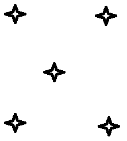 


Stolarna 2ggr åt båda hållen

         Hoppa jämfota ner från stolen och sedan jämfota

          upp på bänken med ett ben och skjut ifrån så högt det går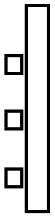 Försvarsövning uppvärmning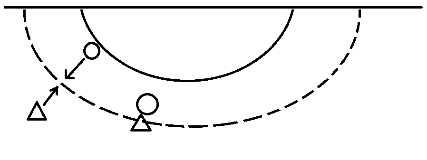 Två och två. En försvarar och möter anfallaren ungefär vid streckade. Försvarsställning och flytta i sidan efter hela linjen. Polska vändorMålvakternaMittväxel med mittsexanResonera kring alternativen som finns och hur linjen bör stå i startläget.Hur ska H9 agera?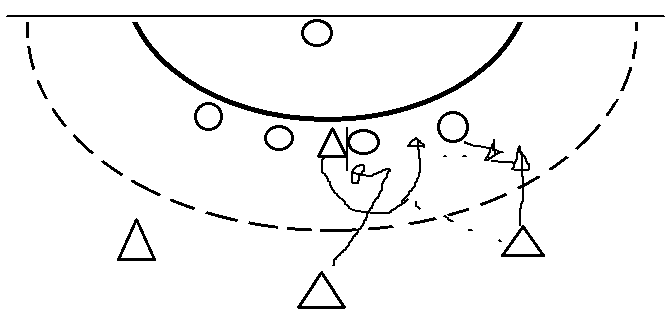 Spel / kontringFys och stretch